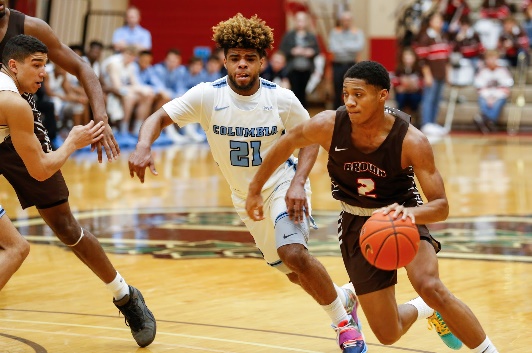 March MadnessWhat is binge drinking?Binge drinking refers to consuming a large amount of alcohol quickly.  It’s a practice that pushes up blood alcohol levels fast.  For men, binge drinking is typically five or more drinks in two hours.  Women reach a blood alcohol level of .08 or more with four drinks in two hours or less.  Why is binge drinking risky?Teenagers who binge-drink even once are at higher risk of: getting alcohol poisoning. not being able to look after themselves while drunk. taking dangerous risks and having accidents – for example, being killed on the road while walking home drunk.What can you do to help stop?Stop Teenage Drinking:  10 ways to keep your kid safe Talk to your kids, not at them.Education is key.Help teens understand the riskGet involvedBe a positive influenceEliminate TemptationBe aware of the warning signsEstablish clear rulesTeach refusal skills Create and commit to a family pledge. For general questions about the FCPS Substance Abuse Prevention Program, please contact the Office of Student Safety & Wellness at: (571) 423-4270.For further Information & support:  	Michael McNulty Substance Abuse Prevention Specialist                                                                                		mpmcnulty@fcps.edu